FOR KBD USE ONLY Kentucky Board of Dentistry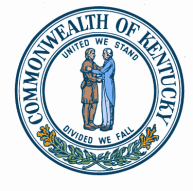 312 Whittington Parkway, Suite 101Louisville, KY 40222502/429-7280http://dentistry.ky.govCONTINUING EDUCATION COURSE VERIFICATION FORM201 KAR 8:571 Section 5 - Coronal polishing courses for registered dental assistants who wish to perform coronal polishing  (Please print in ink or type your responses) Course TitleCourse Hours  Course Provider/OrganizationCourse Provider/Organization Address 	                           Number & Street 	City	State	     ZIP	                                               Phone #Course Provider/Organization Email Address:  Organization Website (if applicable) Pursuant to KRS 313.045 and 201 KAR 8:571, Dental Assistants may perform coronal polishing if they successfully complete coronal polishing education courses meeting the following requirements:Requirements check list: Under direct supervision of a dentist Minimum of 1 year of dental office clinical experience 8 hour course Offered by a CODA approved institution  COURSE INCLUDES:Didactic Pre-clinical Clinical training Competency testing (a) Overview of the dental team; (b) Dental ethics, jurisprudence, and legal understanding of procedures allowed by each dental team member; (c) Management of patient records, maintenance of patient privacy, and completion of proper charting; (d) Infection control, universal precaution, and transfer of disease; (e) Personal protective equipment and overview of Occupational Safety and Health Administration requirements; (f) Definition of plaque, types of stain, calculus, and related terminology and topics; (g) Dental tissues surrounding the teeth and dental anatomy and nomenclature; (h) Ergonomics of proper positioning of patient and dental assistant; (i) General principles of dental instrumentation; (j) Rationale for performing coronal polishing; (k) Abrasive agents; (l) Coronal polishing armamentarium; (m) Warnings of trauma that can be caused by improper techniques in polishing; (n) Clinical coronal polishing technique and demonstration; (o) Written comprehensive examination covering the material listed in this section, which shall be passed by a score of seventy-five (75) Percent or higher; (p) Completion of the reading component as required by subsection (3) of this administrative regulation; and (q) Clinical competency examination supervised by a dentist licensed in Kentucky, which shall be performed on a live patient.I certify that the course identified meets or exceeds the guidelines outlined above.  I understand that, under Kentucky Law, the submission of any false, fradulent, or forged statement, document, or other matter in connection with this form is grounds for criminal prosecution. Course Provider/Organization Signature                                                                                                    DateCourse Approved ByCourse Approval #Date of Issue